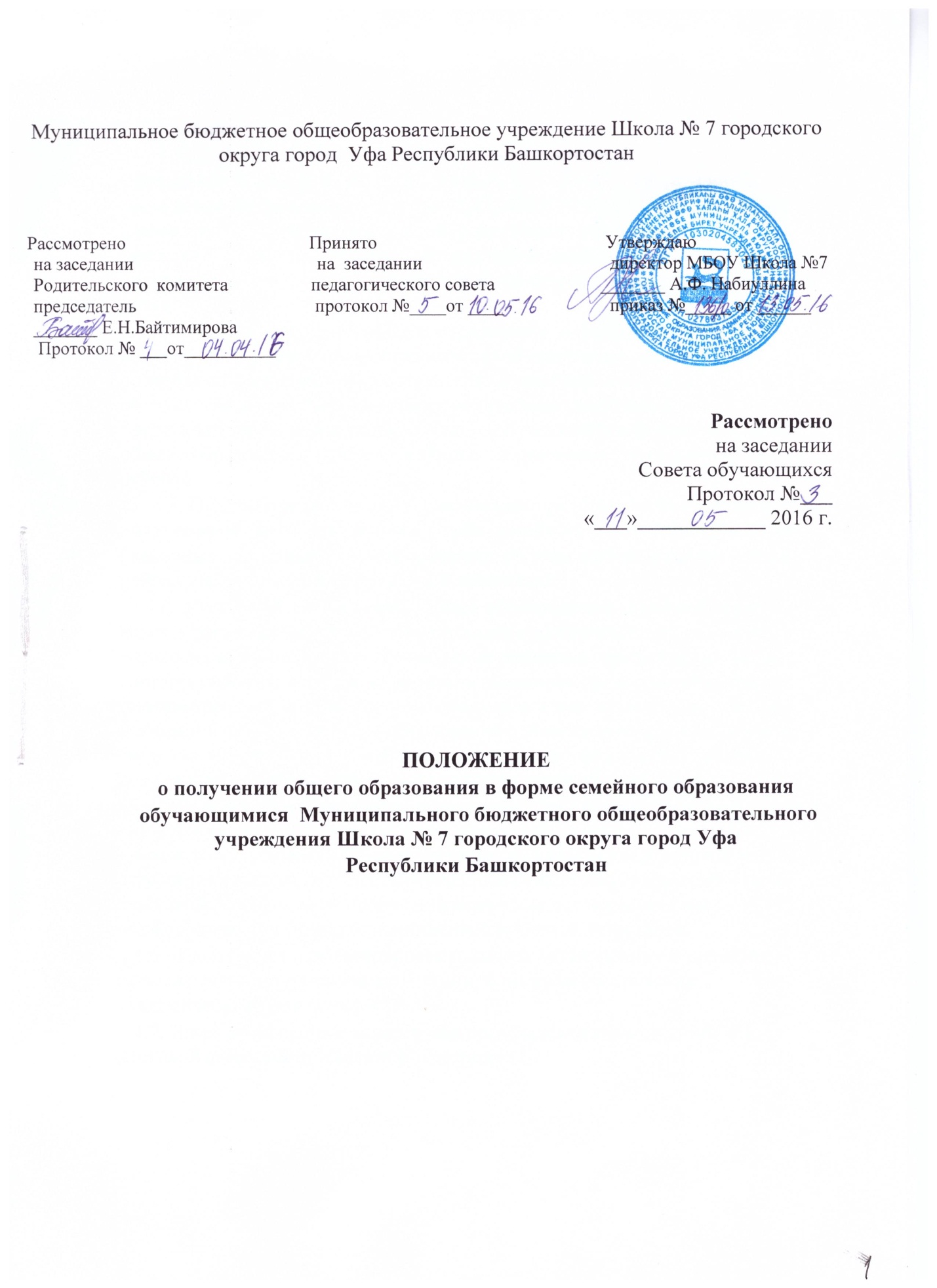 Общее положение   1.1.Настоящее Положение разработано на основе  Федерального закона от 29.12.2012года № 273-ФЗ «Об образовании в Российской Федерации» ( ст.17, 34,35,43,44,63) Устава МБОУ Школа  № 7 (далее школа), с учетом реализации  родителями (законными представителями) несовершеннолетних обучающихся, зачисленных на обучение в  школу,  права выбора формы получения общего образования их детьми.       1.2. Форма получения общего образования  и форма обучения по конкретной основной общеобразовательной программе определяется родителями ( законными представителями) несовершеннолетнего обучающегося  школы. При выборе родителями (законными представителями) несовершеннолетнего обучающегося формы получения общего образования  в виде  семейного   образования  учитывается мнение ребенка.      1.3. При выборе родителями  (законными представителями) детей формы получения общего образования в форме семейного образования родители( законные представители) информируют об этом выборе администрацию района, на территории которого они проживают.     1.4. Учет детей, получающих  общее образование в семейной форме, ведется органами местного  самоуправления муниципальных районов  и городских округов. В связи с этим для организации  прохождения детьми соответствующей аттестации родители (законные представители) при информировании органа местного самоуправления по месту жительства о выбранной форме семейного образования одновременно должны получить  сведения об образовательных организациях,  в которых  предусмотрена возможность прохождения детьми соответствующей аттестации.    1.5. Взаимоотношения между родителями  (законными представителями ) и школой определяются в заявлении родителей (законных представителей) о прохождении промежуточной аттестации  и (или) государственной итоговой аттестации  в школе, осуществляющей образовательную деятельность, и распорядительным акте  школы о приеме лица для прохождения промежуточной и (или) государственной итоговой аттестации.   1.6. Школа несет ответственность только за организацию  и проведение промежуточной и итоговой аттестации, а также за обеспечение академических прав обучающегося.   1.7. Лица, зачисленные в школу для прохождения промежуточной и итоговой аттестации,  являются экстернами.Организация получения семейного образования   2.1. Школа с учетом потребностей и возможностей обучающегося и желанию родителей ( законных представителей) несовершеннолетнего содействует освоению  имеющих государственную аккредитацию основных общеобразовательных программ или их отдельных разделов в форме  семейного образования.2.2.Право дать ребенку общее образование в форме семейного образования предоставляется всем родителям (законным представителям) обучающегося по письменному заявлению на имя директора школы.2.3. Перевести ребенка на форму получения общего образования в форме семейного образования родители (законные представители) обучающегося могут на любом  уровне получения общего образования ( начальной, основной, средней) и на любом этапе обучения ( в I, II, III, IVучебных четвертях).2.4.Образовательные отношения между школой и родителями ( законными представителями) обучающегося по организации получения общего образования в форме семейного образования регулируются договором, в котором отражены предмет договора, права и обязанности сторон. 2.5.Школа  в соответствии с заключенным с родителями( законными представителями) договором предоставляет обучающемуся  право   бесплатного пользования учебниками и учебными пособиями, а также учебно-методическими материалами по основным образовательным программам в пределах федеральных государственных образовательных стандартов, образовательных стандартов.      2.6. Школа обязана провести для лица, получающего общее образование в форме семейного образования,  промежуточную, итоговую, государственную итоговую аттестацию по имеющим государственную аккредитацию основным общеобразовательным программам в сроки, установленные годовым календарным учебным графиком школы, приказом директора школы, а в случае проведения государственной итоговой аттестации – в сроки, установленные вышестоящими органами управления образованием.При прохождении аттестации  экстерны, получающие общее образование в форме семейного образования,  пользуются академическими правами обучающихся по соответствующей образовательной программе.2.7.Школа  обязана ознакомить родителей ( законныхпредставителей) лица, получающего общее образование в форме семейного образования,  с  настоящим Положением,  Уставом школы, локальными  актами школы, учебным планом и годовым календарным учебным графиком на текущий учебный год, Порядком приема, перевода и отчисления обучающихся из школы,  примерными  программами по учебным предметам, перечнем используемых в школе учебников, учебных пособий, учебно-методическими материалами.2.8.Школа  вправе расторгнуть договор с родителями( законными представителями) о получении обучающимся общего образования в форме семейного образования по следующим основаниям:- по письменному заявлению родителей ( законных представителей) несовершеннолетнего, в том числе в случае перевода обучающегося для продолжения освоения образовательной программы в другую образовательную организацию;- в связи с получения образования  (завершения обучения);- при условии непрохождения обучающимся  промежуточной аттестации и неликвидации академической задолженности (обучающиеся по образовательным  программам начального общего, основного общего и среднего общего образования в форме семенного образования, не ликвидировавшие в установленные сроки академической задолженности, продолжают  получать образование в образовательной организации);- при непрохождении обучающимся государственной итоговой аттестации;       2.9.В случае расторжения договора  о получении общего образования в форме семейного образования по инициативе родителей ( законных представителей) обучающемуся предоставляется возможность по желанию родителей ( законных представителей) продолжить обучение в очной форме.       3. Права и обязанности родителей по организации семейного образования       3.1.Родители  (законные представители) обучающегося имеют преимущественное право на обучение детей перед всеми другими лицами. Они обязаны заложить основы интеллектуального развития ребенка.      3.2. Родители ( законные представители) вправе дать ребенку начальное общее, основное общее, среднее общее образование в семье. Ребенок, получающий общее образование в форме семейного образования, по решению его родителей ( законных представителей) с учетом его мнения на любом этапе обучения вправе продолжить образование в образовательной организации.     3.3. Родители ( законные представители)  обучающегося вправе знакомиться с  Уставом школы, лицензией на осуществление образовательной деятельности, со свидетельством о государственной аккредитации, с учебно-программной документацией и другими документами, регламентирующими организацию и осуществление образовательной деятельности;    3.4. Родители ( законные представители) обучающегося вправе знакомиться с содержанием образования, образовательными технологиями, а также результатами промежуточной и итоговой аттестации ребенка;    3.5. Родители(законные представители) обучающегося вправе защищать права и законные интересы своего ребенка.    3.6.Родители (законные представители) обучающегося, получающего общее образование в форме семейного образования, несут ответственностьза освоение основных общеобразовательных программ начального, основного, среднего (полного) общего образования в соответствии с федеральными государственными образовательными стандартами, образовательными стандартами.    3.7. Родители ( законные представители) обучающегося обязаны соблюдать порядок регламентации образовательных отношений между школой  и собой ( заключения и расторжения договора).Права и обязанности обучающегося, получающего общее образование в форме семейного образования.4.1. Обучающемуся  школы предоставляются академические права на :- выбор  формы получения образования и формы обучения после получения основного общего образования или после достижения восемнадцати лет;- получение социально-педагогической и психологической помощи;- ускоренное обучение в пределах осваиваемой образовательной программы, в порядке, установленном локальным актом школы- защиту от всех форм физического и психического насилия, оскорбление личности, охрану жизни и здоровья;- освоение нескольких образовательных программ, в том числе профессиональных образовательных программ за пределами школы- перевод в другую образовательную организацию, реализующую основные общеобразовательные программы;- бесплатное пользование библиотечно-информационными ресурсами школы;- развитие своих творческих способностей и интересов, включая участие в конкурсах, олимпиадах, выставках, смотрах, спортивных мероприятиях и других массовых мероприятиях;- пользование лечебно-оздоровительной инфраструктурой, объектами культуры и спорта школы  на общих основаниях;- участие в  управлении школой в порядке, установленном Уставом школы